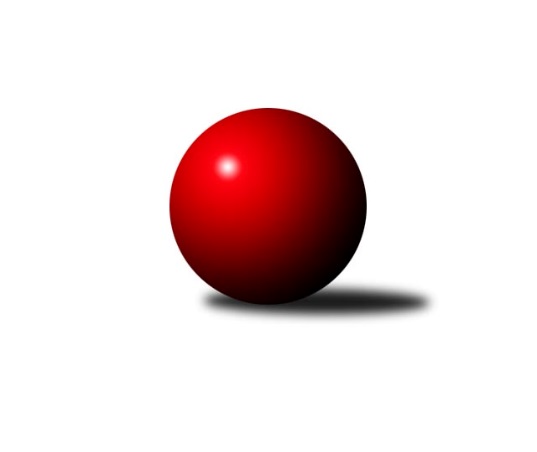 Č.5Ročník 2020/2021	2.5.2024 Mistrovství Prahy 1 2020/2021Statistika 5. kolaTabulka družstev:		družstvo	záp	výh	rem	proh	skore	sety	průměr	body	plné	dorážka	chyby	1.	TJ Rudná A	5	5	0	0	33.5 : 6.5 	(40.0 : 20.0)	2616	10	1777	838	35.6	2.	SC Olympia Radotín	5	5	0	0	28.5 : 11.5 	(35.5 : 24.5)	2586	10	1796	790	40.8	3.	KK Konstruktiva C	5	3	0	2	22.5 : 17.5 	(33.0 : 27.0)	2542	6	1764	779	42.8	4.	SK Uhelné sklady	4	2	1	1	18.0 : 14.0 	(26.0 : 22.0)	2436	5	1705	731	49	5.	TJ Kobylisy	5	2	1	2	24.0 : 16.0 	(35.5 : 24.5)	2421	5	1683	738	48	6.	TJ Radlice	5	2	1	2	22.0 : 18.0 	(32.5 : 27.5)	2425	5	1682	743	45.8	7.	TJ Astra	3	2	0	1	15.0 : 9.0 	(19.0 : 17.0)	2530	4	1758	772	47.3	8.	SK Meteor C	4	2	0	2	17.5 : 14.5 	(27.0 : 21.0)	2464	4	1720	744	51	9.	SK Uhelné sklady B	4	2	0	2	11.5 : 20.5 	(17.5 : 30.5)	2459	4	1698	761	53	10.	VSK ČVUT	5	1	1	3	13.0 : 27.0 	(24.0 : 36.0)	2443	3	1707	736	52	11.	SK Žižkov B	3	1	0	2	9.0 : 15.0 	(17.0 : 19.0)	2510	2	1726	784	37	12.	KK Velké Popovice	4	1	0	3	12.0 : 20.0 	(20.0 : 28.0)	2415	2	1697	719	51.8	13.	KK Slavoj C	5	0	1	4	11.5 : 28.5 	(25.5 : 34.5)	2390	1	1687	703	51	14.	TJ Rudná B	5	0	1	4	10.0 : 30.0 	(19.5 : 40.5)	2408	1	1701	708	60Tabulka doma:		družstvo	záp	výh	rem	proh	skore	sety	průměr	body	maximum	minimum	1.	TJ Rudná A	3	3	0	0	21.5 : 2.5 	(26.0 : 10.0)	2612	6	2650	2567	2.	TJ Radlice	3	2	1	0	18.0 : 6.0 	(24.0 : 12.0)	2451	5	2516	2403	3.	TJ Kobylisy	2	2	0	0	15.0 : 1.0 	(20.5 : 3.5)	2403	4	2422	2384	4.	SC Olympia Radotín	2	2	0	0	13.0 : 3.0 	(17.0 : 7.0)	2626	4	2666	2585	5.	SK Meteor C	3	2	0	1	16.5 : 7.5 	(21.0 : 15.0)	2459	4	2506	2378	6.	KK Konstruktiva C	3	2	0	1	15.0 : 9.0 	(21.0 : 15.0)	2505	4	2508	2502	7.	SK Uhelné sklady	2	1	1	0	10.0 : 6.0 	(13.5 : 10.5)	2411	3	2477	2345	8.	TJ Astra	1	1	0	0	5.0 : 3.0 	(7.0 : 5.0)	2581	2	2581	2581	9.	SK Uhelné sklady B	1	1	0	0	5.0 : 3.0 	(6.5 : 5.5)	2483	2	2483	2483	10.	VSK ČVUT	2	1	0	1	8.5 : 7.5 	(13.0 : 11.0)	2580	2	2619	2541	11.	KK Velké Popovice	2	1	0	1	8.0 : 8.0 	(10.0 : 14.0)	2388	2	2397	2379	12.	SK Žižkov B	2	1	0	1	7.0 : 9.0 	(12.0 : 12.0)	2669	2	2702	2636	13.	KK Slavoj C	3	0	1	2	7.5 : 16.5 	(13.5 : 22.5)	2534	1	2581	2497	14.	TJ Rudná B	2	0	0	2	4.0 : 12.0 	(8.5 : 15.5)	2412	0	2430	2393Tabulka venku:		družstvo	záp	výh	rem	proh	skore	sety	průměr	body	maximum	minimum	1.	SC Olympia Radotín	3	3	0	0	15.5 : 8.5 	(18.5 : 17.5)	2573	6	2666	2516	2.	TJ Rudná A	2	2	0	0	12.0 : 4.0 	(14.0 : 10.0)	2618	4	2709	2526	3.	TJ Astra	2	1	0	1	10.0 : 6.0 	(12.0 : 12.0)	2505	2	2542	2467	4.	SK Uhelné sklady	2	1	0	1	8.0 : 8.0 	(12.5 : 11.5)	2449	2	2451	2447	5.	KK Konstruktiva C	2	1	0	1	7.5 : 8.5 	(12.0 : 12.0)	2561	2	2619	2503	6.	SK Uhelné sklady B	3	1	0	2	6.5 : 17.5 	(11.0 : 25.0)	2406	2	2627	2168	7.	TJ Kobylisy	3	0	1	2	9.0 : 15.0 	(15.0 : 21.0)	2430	1	2498	2324	8.	TJ Rudná B	3	0	1	2	6.0 : 18.0 	(11.0 : 25.0)	2396	1	2556	2275	9.	VSK ČVUT	3	0	1	2	4.5 : 19.5 	(11.0 : 25.0)	2397	1	2538	2262	10.	SK Žižkov B	1	0	0	1	2.0 : 6.0 	(5.0 : 7.0)	2350	0	2350	2350	11.	SK Meteor C	1	0	0	1	1.0 : 7.0 	(6.0 : 6.0)	2468	0	2468	2468	12.	KK Slavoj C	2	0	0	2	4.0 : 12.0 	(12.0 : 12.0)	2319	0	2325	2312	13.	KK Velké Popovice	2	0	0	2	4.0 : 12.0 	(10.0 : 14.0)	2429	0	2500	2358	14.	TJ Radlice	2	0	0	2	4.0 : 12.0 	(8.5 : 15.5)	2412	0	2603	2221Tabulka podzimní části:		družstvo	záp	výh	rem	proh	skore	sety	průměr	body	doma	venku	1.	TJ Rudná A	5	5	0	0	33.5 : 6.5 	(40.0 : 20.0)	2616	10 	3 	0 	0 	2 	0 	0	2.	SC Olympia Radotín	5	5	0	0	28.5 : 11.5 	(35.5 : 24.5)	2586	10 	2 	0 	0 	3 	0 	0	3.	KK Konstruktiva C	5	3	0	2	22.5 : 17.5 	(33.0 : 27.0)	2542	6 	2 	0 	1 	1 	0 	1	4.	SK Uhelné sklady	4	2	1	1	18.0 : 14.0 	(26.0 : 22.0)	2436	5 	1 	1 	0 	1 	0 	1	5.	TJ Kobylisy	5	2	1	2	24.0 : 16.0 	(35.5 : 24.5)	2421	5 	2 	0 	0 	0 	1 	2	6.	TJ Radlice	5	2	1	2	22.0 : 18.0 	(32.5 : 27.5)	2425	5 	2 	1 	0 	0 	0 	2	7.	TJ Astra	3	2	0	1	15.0 : 9.0 	(19.0 : 17.0)	2530	4 	1 	0 	0 	1 	0 	1	8.	SK Meteor C	4	2	0	2	17.5 : 14.5 	(27.0 : 21.0)	2464	4 	2 	0 	1 	0 	0 	1	9.	SK Uhelné sklady B	4	2	0	2	11.5 : 20.5 	(17.5 : 30.5)	2459	4 	1 	0 	0 	1 	0 	2	10.	VSK ČVUT	5	1	1	3	13.0 : 27.0 	(24.0 : 36.0)	2443	3 	1 	0 	1 	0 	1 	2	11.	SK Žižkov B	3	1	0	2	9.0 : 15.0 	(17.0 : 19.0)	2510	2 	1 	0 	1 	0 	0 	1	12.	KK Velké Popovice	4	1	0	3	12.0 : 20.0 	(20.0 : 28.0)	2415	2 	1 	0 	1 	0 	0 	2	13.	KK Slavoj C	5	0	1	4	11.5 : 28.5 	(25.5 : 34.5)	2390	1 	0 	1 	2 	0 	0 	2	14.	TJ Rudná B	5	0	1	4	10.0 : 30.0 	(19.5 : 40.5)	2408	1 	0 	0 	2 	0 	1 	2Tabulka jarní části:		družstvo	záp	výh	rem	proh	skore	sety	průměr	body	doma	venku	1.	TJ Rudná A	0	0	0	0	0.0 : 0.0 	(0.0 : 0.0)	0	0 	0 	0 	0 	0 	0 	0 	2.	TJ Astra	0	0	0	0	0.0 : 0.0 	(0.0 : 0.0)	0	0 	0 	0 	0 	0 	0 	0 	3.	SK Uhelné sklady	0	0	0	0	0.0 : 0.0 	(0.0 : 0.0)	0	0 	0 	0 	0 	0 	0 	0 	4.	SK Žižkov B	0	0	0	0	0.0 : 0.0 	(0.0 : 0.0)	0	0 	0 	0 	0 	0 	0 	0 	5.	KK Velké Popovice	0	0	0	0	0.0 : 0.0 	(0.0 : 0.0)	0	0 	0 	0 	0 	0 	0 	0 	6.	TJ Rudná B	0	0	0	0	0.0 : 0.0 	(0.0 : 0.0)	0	0 	0 	0 	0 	0 	0 	0 	7.	KK Slavoj C	0	0	0	0	0.0 : 0.0 	(0.0 : 0.0)	0	0 	0 	0 	0 	0 	0 	0 	8.	SK Meteor C	0	0	0	0	0.0 : 0.0 	(0.0 : 0.0)	0	0 	0 	0 	0 	0 	0 	0 	9.	SC Olympia Radotín	0	0	0	0	0.0 : 0.0 	(0.0 : 0.0)	0	0 	0 	0 	0 	0 	0 	0 	10.	SK Uhelné sklady B	0	0	0	0	0.0 : 0.0 	(0.0 : 0.0)	0	0 	0 	0 	0 	0 	0 	0 	11.	TJ Kobylisy	0	0	0	0	0.0 : 0.0 	(0.0 : 0.0)	0	0 	0 	0 	0 	0 	0 	0 	12.	VSK ČVUT	0	0	0	0	0.0 : 0.0 	(0.0 : 0.0)	0	0 	0 	0 	0 	0 	0 	0 	13.	KK Konstruktiva C	0	0	0	0	0.0 : 0.0 	(0.0 : 0.0)	0	0 	0 	0 	0 	0 	0 	0 	14.	TJ Radlice	0	0	0	0	0.0 : 0.0 	(0.0 : 0.0)	0	0 	0 	0 	0 	0 	0 	0 Zisk bodů pro družstvo:		jméno hráče	družstvo	body	zápasy	v %	dílčí body	sety	v %	1.	Robert Asimus 	SC Olympia Radotín 	5	/	5	(100%)	10	/	10	(100%)	2.	Pavel Strnad 	TJ Rudná A 	5	/	5	(100%)	9	/	10	(90%)	3.	Jan Rokos 	TJ Rudná A 	5	/	5	(100%)	8	/	10	(80%)	4.	Ludmila Erbanová 	TJ Rudná A 	5	/	5	(100%)	7	/	10	(70%)	5.	Bohumil Bazika 	SK Uhelné sklady 	4	/	4	(100%)	5.5	/	8	(69%)	6.	Pavel Červinka 	TJ Kobylisy  	4	/	5	(80%)	8	/	10	(80%)	7.	Petr Barchánek 	KK Konstruktiva C 	4	/	5	(80%)	8	/	10	(80%)	8.	Miloš Beneš ml.	TJ Radlice 	4	/	5	(80%)	7	/	10	(70%)	9.	Marek Lehner 	TJ Radlice 	4	/	5	(80%)	7	/	10	(70%)	10.	Martin Pondělíček 	SC Olympia Radotín 	4	/	5	(80%)	6	/	10	(60%)	11.	Jiří Ujhelyi 	SC Olympia Radotín 	3.5	/	5	(70%)	7	/	10	(70%)	12.	Miluše Kohoutová 	TJ Rudná A 	3	/	3	(100%)	6	/	6	(100%)	13.	Karel Mašek 	TJ Kobylisy  	3	/	3	(100%)	5.5	/	6	(92%)	14.	Zdeněk Barcal 	SK Meteor C 	3	/	3	(100%)	5	/	6	(83%)	15.	Radek Fiala 	TJ Astra 	3	/	3	(100%)	5	/	6	(83%)	16.	Miroslav Míchal 	SK Uhelné sklady B 	3	/	3	(100%)	5	/	6	(83%)	17.	Jan Neckář 	SK Žižkov B 	3	/	3	(100%)	5	/	6	(83%)	18.	Jaroslav Dryák 	TJ Astra 	3	/	3	(100%)	4	/	6	(67%)	19.	Antonín Knobloch 	SK Uhelné sklady 	3	/	4	(75%)	6.5	/	8	(81%)	20.	Karel Balliš 	KK Velké Popovice 	3	/	4	(75%)	5	/	8	(63%)	21.	Pavel Mezek 	TJ Kobylisy  	3	/	4	(75%)	5	/	8	(63%)	22.	Karel Hybš 	KK Konstruktiva C 	3	/	4	(75%)	5	/	8	(63%)	23.	Martin Machulka 	TJ Rudná B 	3	/	4	(75%)	5	/	8	(63%)	24.	Zdeněk Fůra 	KK Slavoj C 	3	/	4	(75%)	4	/	8	(50%)	25.	Lubomír Chudoba 	TJ Kobylisy  	3	/	4	(75%)	4	/	8	(50%)	26.	Karel Sedláček 	TJ Kobylisy  	3	/	4	(75%)	3.5	/	8	(44%)	27.	Jan Kamín 	TJ Radlice 	3	/	5	(60%)	8	/	10	(80%)	28.	Petr Dvořák 	SC Olympia Radotín 	3	/	5	(60%)	6.5	/	10	(65%)	29.	Jiří Piskáček 	VSK ČVUT  	3	/	5	(60%)	6	/	10	(60%)	30.	Jan Barchánek 	KK Konstruktiva C 	3	/	5	(60%)	6	/	10	(60%)	31.	Jiří Spěváček 	TJ Rudná A 	3	/	5	(60%)	5	/	10	(50%)	32.	Jiří Zdráhal 	TJ Rudná B 	3	/	5	(60%)	4	/	10	(40%)	33.	Josef Tesař 	SK Meteor C 	2.5	/	4	(63%)	5	/	8	(63%)	34.	Pavel Jahelka 	VSK ČVUT  	2.5	/	4	(63%)	5	/	8	(63%)	35.	Martin Novák 	SK Uhelné sklady 	2	/	3	(67%)	5	/	6	(83%)	36.	Jaromír Žítek 	TJ Kobylisy  	2	/	3	(67%)	4	/	6	(67%)	37.	Jakub Vojáček 	TJ Radlice 	2	/	3	(67%)	4	/	6	(67%)	38.	Jiří Brada 	SK Žižkov B 	2	/	3	(67%)	4	/	6	(67%)	39.	Marek Šveda 	TJ Astra 	2	/	3	(67%)	4	/	6	(67%)	40.	Bedřich Švec 	KK Velké Popovice 	2	/	3	(67%)	4	/	6	(67%)	41.	Vladimír Vošický 	SK Meteor C 	2	/	3	(67%)	4	/	6	(67%)	42.	Jindra Pokorná 	SK Meteor C 	2	/	3	(67%)	3	/	6	(50%)	43.	Jiří Mrzílek 	KK Velké Popovice 	2	/	3	(67%)	3	/	6	(50%)	44.	Ivan Harašta 	KK Konstruktiva C 	2	/	4	(50%)	5	/	8	(63%)	45.	Václav Bouchal 	TJ Kobylisy  	2	/	4	(50%)	5	/	8	(63%)	46.	Josef Kučera 	SK Meteor C 	2	/	4	(50%)	5	/	8	(63%)	47.	Jaruška Havrdová 	KK Velké Popovice 	2	/	4	(50%)	4	/	8	(50%)	48.	Miroslav Klement 	KK Konstruktiva C 	2	/	4	(50%)	4	/	8	(50%)	49.	Leoš Kofroň 	TJ Radlice 	2	/	4	(50%)	4	/	8	(50%)	50.	Pavel Černý 	SK Uhelné sklady B 	2	/	4	(50%)	3	/	8	(38%)	51.	Adam Lesák 	TJ Rudná B 	2	/	4	(50%)	3	/	8	(38%)	52.	Petra Sedláčková 	KK Slavoj C 	2	/	5	(40%)	5.5	/	10	(55%)	53.	Vladimír Zdražil 	SC Olympia Radotín 	2	/	5	(40%)	3	/	10	(30%)	54.	Milan Vejvoda 	VSK ČVUT  	2	/	5	(40%)	3	/	10	(30%)	55.	Luboš Machulka 	TJ Rudná A 	1.5	/	2	(75%)	3	/	4	(75%)	56.	Adam Vejvoda 	VSK ČVUT  	1.5	/	3	(50%)	2	/	6	(33%)	57.	Petr Beneda 	KK Slavoj C 	1.5	/	4	(38%)	4	/	8	(50%)	58.	Emilie Somolíková 	KK Velké Popovice 	1	/	1	(100%)	2	/	2	(100%)	59.	Jaroslav Pleticha ml.	KK Konstruktiva C 	1	/	1	(100%)	1	/	2	(50%)	60.	Radovan Šimůnek 	TJ Astra 	1	/	1	(100%)	1	/	2	(50%)	61.	Jaroslav Zahrádka 	KK Konstruktiva C 	1	/	1	(100%)	1	/	2	(50%)	62.	Jiří Škoda 	VSK ČVUT  	1	/	2	(50%)	3	/	4	(75%)	63.	Jiří Pavlík 	KK Slavoj C 	1	/	2	(50%)	3	/	4	(75%)	64.	Zbyněk Sedlák 	SK Uhelné sklady 	1	/	2	(50%)	2	/	4	(50%)	65.	Radek Machulka 	TJ Rudná B 	1	/	2	(50%)	2	/	4	(50%)	66.	Tomáš Hroza 	TJ Astra 	1	/	3	(33%)	3	/	6	(50%)	67.	Josef Gebr 	SK Žižkov B 	1	/	3	(33%)	3	/	6	(50%)	68.	Pavel Dvořák 	SC Olympia Radotín 	1	/	3	(33%)	3	/	6	(50%)	69.	Jan Neckář ml.	SK Žižkov B 	1	/	3	(33%)	2	/	6	(33%)	70.	Daniel Veselý 	TJ Astra 	1	/	3	(33%)	2	/	6	(33%)	71.	Přemysl Šámal 	SK Meteor C 	1	/	3	(33%)	2	/	6	(33%)	72.	Peter Koščo 	TJ Rudná B 	1	/	3	(33%)	1	/	6	(17%)	73.	Tomáš Dvořák 	SK Uhelné sklady 	1	/	4	(25%)	4	/	8	(50%)	74.	Roman Tumpach 	SK Uhelné sklady B 	1	/	4	(25%)	3.5	/	8	(44%)	75.	Josef Jurášek 	SK Meteor C 	1	/	4	(25%)	3	/	8	(38%)	76.	Miroslav Plachý 	SK Uhelné sklady 	1	/	4	(25%)	2	/	8	(25%)	77.	Adam Rajnoch 	SK Uhelné sklady B 	1	/	4	(25%)	2	/	8	(25%)	78.	Aleš Král 	KK Slavoj C 	1	/	5	(20%)	5	/	10	(50%)	79.	Daniel Prošek 	KK Slavoj C 	1	/	5	(20%)	2	/	10	(20%)	80.	Radek Lehner 	TJ Radlice 	1	/	5	(20%)	2	/	10	(20%)	81.	Jaromír Bok 	TJ Rudná A 	1	/	5	(20%)	2	/	10	(20%)	82.	Miroslav Kochánek 	VSK ČVUT  	1	/	5	(20%)	1	/	10	(10%)	83.	Zbyněk Lébl 	KK Konstruktiva C 	0.5	/	2	(25%)	2	/	4	(50%)	84.	Markéta Rajnochová 	SK Uhelné sklady B 	0.5	/	3	(17%)	2	/	6	(33%)	85.	Tomáš Rejpal 	VSK ČVUT  	0	/	1	(0%)	1	/	2	(50%)	86.	Martin Kočí 	VSK ČVUT  	0	/	1	(0%)	1	/	2	(50%)	87.	Vlastimil Bočánek 	SK Uhelné sklady B 	0	/	1	(0%)	0	/	2	(0%)	88.	Radek Pauk 	SC Olympia Radotín 	0	/	1	(0%)	0	/	2	(0%)	89.	Tatiana Vydrová 	SC Olympia Radotín 	0	/	1	(0%)	0	/	2	(0%)	90.	Jaroslav Pýcha 	SK Žižkov B 	0	/	1	(0%)	0	/	2	(0%)	91.	Hana Křemenová 	SK Žižkov B 	0	/	1	(0%)	0	/	2	(0%)	92.	Jiří Kuděj 	SK Uhelné sklady 	0	/	1	(0%)	0	/	2	(0%)	93.	Martin Tožička 	SK Žižkov B 	0	/	1	(0%)	0	/	2	(0%)	94.	Tomáš Doležal 	TJ Astra 	0	/	1	(0%)	0	/	2	(0%)	95.	Jakub Vodička 	TJ Astra 	0	/	1	(0%)	0	/	2	(0%)	96.	Jiří Mudra 	SK Uhelné sklady B 	0	/	1	(0%)	0	/	2	(0%)	97.	Čeněk Zachař 	KK Velké Popovice 	0	/	1	(0%)	0	/	2	(0%)	98.	Stanislav Durchánek 	VSK ČVUT  	0	/	2	(0%)	2	/	4	(50%)	99.	Dana Školová 	SK Uhelné sklady B 	0	/	2	(0%)	2	/	4	(50%)	100.	Jan Hloušek 	SK Uhelné sklady 	0	/	2	(0%)	1	/	4	(25%)	101.	Miroslav Vyšný 	KK Slavoj C 	0	/	2	(0%)	1	/	4	(25%)	102.	Tomáš Keller 	TJ Rudná B 	0	/	2	(0%)	0.5	/	4	(13%)	103.	Petr Míchal 	SK Uhelné sklady B 	0	/	2	(0%)	0	/	4	(0%)	104.	Jan Knyttl 	VSK ČVUT  	0	/	2	(0%)	0	/	4	(0%)	105.	Anna Sailerová 	SK Žižkov B 	0	/	3	(0%)	3	/	6	(50%)	106.	Miroslav Kýhos 	TJ Rudná B 	0	/	3	(0%)	2	/	6	(33%)	107.	Milan Dvořák 	TJ Rudná B 	0	/	3	(0%)	1	/	6	(17%)	108.	Vladimír Kohout 	TJ Kobylisy  	0	/	3	(0%)	0.5	/	6	(8%)	109.	Lukáš Lehner 	TJ Radlice 	0	/	3	(0%)	0.5	/	6	(8%)	110.	Petra Koščová 	TJ Rudná B 	0	/	3	(0%)	0	/	6	(0%)	111.	Martin Kučerka 	KK Velké Popovice 	0	/	4	(0%)	2	/	8	(25%)	112.	Samuel Fujko 	KK Konstruktiva C 	0	/	4	(0%)	1	/	8	(13%)	113.	Josef Vodešil 	KK Velké Popovice 	0	/	4	(0%)	0	/	8	(0%)Průměry na kuželnách:		kuželna	průměr	plné	dorážka	chyby	výkon na hráče	1.	SK Žižkov Praha, 1-4	2662	1794	868	37.5	(443.8)	2.	SK Žižkov Praha, 3-4	2567	1777	790	49.8	(427.9)	3.	Radotín, 1-4	2543	1764	779	50.3	(423.9)	4.	Zahr. Město, 1-2	2540	1763	777	37.0	(423.4)	5.	TJ Sokol Rudná, 1-2	2505	1751	753	49.0	(417.5)	6.	KK Konstruktiva Praha, 5-6	2498	1737	761	48.2	(416.4)	7.	Meteor, 1-2	2429	1708	721	49.7	(404.9)	8.	Velké Popovice, 1-2	2403	1661	742	46.5	(400.6)	9.	Zvon, 1-2	2380	1659	721	45.3	(396.8)	10.	Kobylisy, 1-2	2322	1637	684	55.8	(387.0)Nejlepší výkony na kuželnách:SK Žižkov Praha, 1-4TJ Rudná A	2709	2. kolo	Josef Gebr 	SK Žižkov B	480	4. koloSK Žižkov B	2702	4. kolo	Luboš Machulka 	TJ Rudná A	477	2. koloSK Žižkov B	2636	2. kolo	Jan Neckář 	SK Žižkov B	474	2. koloTJ Radlice	2603	4. kolo	Jiří Brada 	SK Žižkov B	470	2. kolo		. kolo	Jan Neckář 	SK Žižkov B	470	4. kolo		. kolo	Ludmila Erbanová 	TJ Rudná A	468	2. kolo		. kolo	Jan Kamín 	TJ Radlice	466	4. kolo		. kolo	Jiří Brada 	SK Žižkov B	458	4. kolo		. kolo	Josef Gebr 	SK Žižkov B	451	2. kolo		. kolo	Miloš Beneš ml.	TJ Radlice	448	4. koloSK Žižkov Praha, 3-4SC Olympia Radotín	2666	5. kolo	Petr Barchánek 	KK Konstruktiva C	482	3. koloSK Uhelné sklady B	2627	4. kolo	Robert Asimus 	SC Olympia Radotín	478	5. koloVSK ČVUT 	2619	4. kolo	Miroslav Míchal 	SK Uhelné sklady B	477	4. koloKK Konstruktiva C	2619	3. kolo	Petra Sedláčková 	KK Slavoj C	476	1. koloKK Slavoj C	2581	1. kolo	Vladimír Zdražil 	SC Olympia Radotín	472	5. koloTJ Rudná B	2556	1. kolo	Petr Beneda 	KK Slavoj C	467	1. koloVSK ČVUT 	2541	2. kolo	Jan Barchánek 	KK Konstruktiva C	459	3. koloKK Slavoj C	2523	3. kolo	Pavel Černý 	SK Uhelné sklady B	459	4. koloKK Slavoj C	2497	5. kolo	Martin Novák 	SK Uhelné sklady	459	2. koloSK Uhelné sklady	2447	2. kolo	Pavel Dvořák 	SC Olympia Radotín	458	5. koloRadotín, 1-4SC Olympia Radotín	2666	2. kolo	Robert Asimus 	SC Olympia Radotín	474	2. koloSC Olympia Radotín	2585	4. kolo	Vladimír Zdražil 	SC Olympia Radotín	470	2. koloTJ Kobylisy 	2498	4. kolo	Miroslav Míchal 	SK Uhelné sklady B	460	2. koloSK Uhelné sklady B	2424	2. kolo	Martin Pondělíček 	SC Olympia Radotín	460	2. kolo		. kolo	Jaromír Žítek 	TJ Kobylisy 	450	4. kolo		. kolo	Dana Školová 	SK Uhelné sklady B	448	2. kolo		. kolo	Martin Pondělíček 	SC Olympia Radotín	447	4. kolo		. kolo	Vladimír Zdražil 	SC Olympia Radotín	446	4. kolo		. kolo	Petr Dvořák 	SC Olympia Radotín	440	4. kolo		. kolo	Robert Asimus 	SC Olympia Radotín	439	4. koloZahr. Město, 1-2TJ Astra	2581	3. kolo	Jiří Mrzílek 	KK Velké Popovice	464	3. koloKK Velké Popovice	2500	3. kolo	Radek Fiala 	TJ Astra	454	3. koloTJ Astra	0	5. kolo	Karel Balliš 	KK Velké Popovice	448	3. koloSK Meteor C	0	5. kolo	Jaruška Havrdová 	KK Velké Popovice	441	3. koloSK Žižkov B	0	1. kolo	Marek Šveda 	TJ Astra	430	3. koloTJ Astra	0	1. kolo	Daniel Veselý 	TJ Astra	430	3. kolo		. kolo	Tomáš Doležal 	TJ Astra	429	3. kolo		. kolo	Jaroslav Dryák 	TJ Astra	429	3. kolo		. kolo	Tomáš Hroza 	TJ Astra	409	3. kolo		. kolo	Martin Kučerka 	KK Velké Popovice	407	3. koloTJ Sokol Rudná, 1-2TJ Rudná A	2650	1. kolo	Jiří Spěváček 	TJ Rudná A	471	3. koloTJ Rudná A	2620	3. kolo	Jiří Spěváček 	TJ Rudná A	466	1. koloTJ Rudná A	2567	5. kolo	Stanislav Durchánek 	VSK ČVUT 	463	1. koloTJ Astra	2542	2. kolo	Ludmila Erbanová 	TJ Rudná A	459	3. koloVSK ČVUT 	2538	1. kolo	Pavel Strnad 	TJ Rudná A	456	3. koloKK Konstruktiva C	2503	5. kolo	Ludmila Erbanová 	TJ Rudná A	455	5. koloSK Uhelné sklady	2451	4. kolo	Daniel Veselý 	TJ Astra	448	2. koloTJ Rudná B	2430	4. kolo	Ludmila Erbanová 	TJ Rudná A	447	1. koloTJ Rudná B	2393	2. kolo	Ivan Harašta 	KK Konstruktiva C	444	5. koloTJ Rudná B	2358	3. kolo	Jan Barchánek 	KK Konstruktiva C	444	5. koloKK Konstruktiva Praha, 5-6SC Olympia Radotín	2538	1. kolo	Robert Asimus 	SC Olympia Radotín	459	1. koloKK Konstruktiva C	2508	2. kolo	Zdeněk Barcal 	SK Meteor C	458	2. koloKK Konstruktiva C	2506	1. kolo	Jaroslav Pleticha ml.	KK Konstruktiva C	455	2. koloKK Konstruktiva C	2502	4. kolo	Radek Fiala 	TJ Astra	450	4. koloSK Meteor C	2468	2. kolo	Petr Barchánek 	KK Konstruktiva C	447	2. koloTJ Astra	2467	4. kolo	Petr Barchánek 	KK Konstruktiva C	445	4. kolo		. kolo	Jan Barchánek 	KK Konstruktiva C	444	4. kolo		. kolo	Jaroslav Zahrádka 	KK Konstruktiva C	440	1. kolo		. kolo	Petr Barchánek 	KK Konstruktiva C	440	1. kolo		. kolo	Petr Dvořák 	SC Olympia Radotín	435	1. koloMeteor, 1-2SC Olympia Radotín	2516	3. kolo	Martin Pondělíček 	SC Olympia Radotín	467	3. koloSK Meteor C	2506	3. kolo	Josef Tesař 	SK Meteor C	448	4. koloSK Meteor C	2494	1. kolo	Zdeněk Barcal 	SK Meteor C	443	1. koloSK Meteor C	2378	4. kolo	Zdeněk Barcal 	SK Meteor C	440	3. koloKK Velké Popovice	2358	1. kolo	Josef Kučera 	SK Meteor C	437	1. koloKK Slavoj C	2325	4. kolo	Martin Kučerka 	KK Velké Popovice	434	1. kolo		. kolo	Jiří Ujhelyi 	SC Olympia Radotín	432	3. kolo		. kolo	Josef Tesař 	SK Meteor C	432	3. kolo		. kolo	Jindra Pokorná 	SK Meteor C	430	3. kolo		. kolo	Robert Asimus 	SC Olympia Radotín	428	3. koloVelké Popovice, 1-2TJ Rudná A	2526	4. kolo	Miluše Kohoutová 	TJ Rudná A	459	4. koloKK Velké Popovice	2397	2. kolo	Ludmila Erbanová 	TJ Rudná A	456	4. koloKK Velké Popovice	2379	4. kolo	Jan Rokos 	TJ Rudná A	434	4. koloKK Slavoj C	2312	2. kolo	Karel Balliš 	KK Velké Popovice	427	2. kolo		. kolo	Čeněk Zachař 	KK Velké Popovice	419	4. kolo		. kolo	Karel Balliš 	KK Velké Popovice	416	4. kolo		. kolo	Bedřich Švec 	KK Velké Popovice	415	4. kolo		. kolo	Martin Kučerka 	KK Velké Popovice	412	4. kolo		. kolo	Emilie Somolíková 	KK Velké Popovice	410	2. kolo		. kolo	Jiří Mrzílek 	KK Velké Popovice	403	2. koloZvon, 1-2TJ Radlice	2516	1. kolo	Martin Novák 	SK Uhelné sklady	473	3. koloSK Uhelné sklady B	2483	3. kolo	Jan Kamín 	TJ Radlice	444	1. koloSK Uhelné sklady	2477	3. kolo	Jiří Piskáček 	VSK ČVUT 	443	3. koloTJ Radlice	2435	3. kolo	Miloš Beneš ml.	TJ Radlice	442	1. koloTJ Radlice	2403	5. kolo	Pavel Černý 	SK Uhelné sklady B	431	3. koloTJ Kobylisy 	2399	3. kolo	Marek Lehner 	TJ Radlice	431	3. koloVSK ČVUT 	2392	3. kolo	Bohumil Bazika 	SK Uhelné sklady	430	3. koloSK Žižkov B	2350	3. kolo	Miloš Beneš ml.	TJ Radlice	426	5. koloSK Uhelné sklady	2345	1. kolo	Radek Lehner 	TJ Radlice	425	3. koloTJ Kobylisy 	2324	1. kolo	Miloš Beneš ml.	TJ Radlice	424	3. koloKobylisy, 1-2TJ Kobylisy 	2422	5. kolo	Pavel Červinka 	TJ Kobylisy 	430	5. koloTJ Kobylisy 	2384	2. kolo	Karel Mašek 	TJ Kobylisy 	418	5. koloVSK ČVUT 	2262	5. kolo	Pavel Mezek 	TJ Kobylisy 	417	2. koloTJ Radlice	2221	2. kolo	Jaromír Žítek 	TJ Kobylisy 	412	5. kolo		. kolo	Václav Bouchal 	TJ Kobylisy 	409	5. kolo		. kolo	Václav Bouchal 	TJ Kobylisy 	408	2. kolo		. kolo	Pavel Červinka 	TJ Kobylisy 	406	2. kolo		. kolo	Pavel Jahelka 	VSK ČVUT 	400	5. kolo		. kolo	Adam Vejvoda 	VSK ČVUT 	399	5. kolo		. kolo	Jiří Piskáček 	VSK ČVUT 	399	5. koloČetnost výsledků:	8.0 : 0.0	1x	7.5 : 0.5	1x	7.0 : 1.0	8x	6.0 : 2.0	4x	5.0 : 3.0	5x	4.0 : 4.0	3x	3.5 : 4.5	2x	3.0 : 5.0	2x	2.0 : 6.0	3x	1.5 : 6.5	1x	1.0 : 7.0	1x